When selecting any resources for SPHE, ensure that they are selected in keeping with the ethos of the school and the SPHE plan. Refer to p. 103 of the Teacher Guidelines for sample criteria for choosing resources. Core Resources for SPHE Additional Resources for SPHE Further resources published by the Substance Misuse Prevention Programme (Walk Tall) include: 	 Further resources available from the RSE office include: Further resources available from the Child Abuse Prevention Programme (Stay Safe) include: Various other resources These resources can be used to support teaching of SPHE in the classroom in line with your whole school plan for SPHE. Interactive websites to support the implementation of SPHE Further documents to assist planning for teaching and learning in SPHE Name of resource Brief description  Contact details 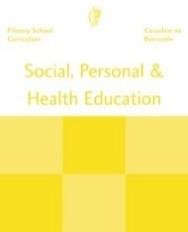 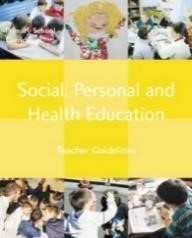 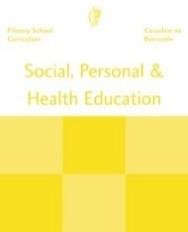 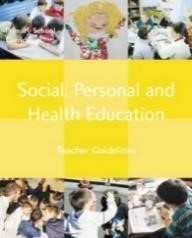 SPHE Curriculum  SPHE Teacher Guidelines National Council for Curriculum and Assessment www.ncca.ie  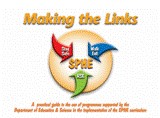 Making the Links  Making the Links is a guide to using materials from the Walk Tall programme, the Relationships and Sexuality Education programme and the Stay Safe programme. It is a practical guide in assisting teachers in their planning for SPHE. PDST 14 Joyce Way, Park West Business Park, Nangor Rd, Dublin 12  01-4358587  info@pdst.ie 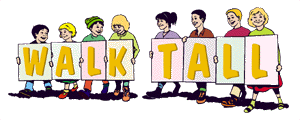 Walk Tall The Walk Tall supports the prevention of substance misuse and aims to give children the confidence, skills and knowledge to make healthy choices. PDST 14 Joyce Way, Park West Business Park, Nangor Rd, Dublin 12  01-4358587  info@pdst.ie 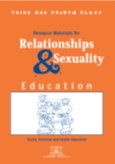 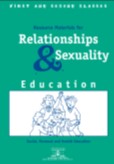 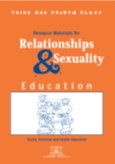 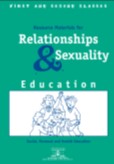 Relationships and Sexuality Education (RSE) Manuals The RSE manuals facilitate the teaching of Relationships and Sexuality education. PDST Health and Wellbeing administrator C/O Co. Wexford Education Centre Milehouse Rd, Enniscorthy, Co. Wexford  053 9239105   healthandwellbeing@pdst.ie 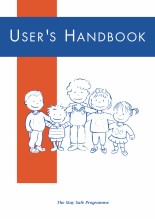 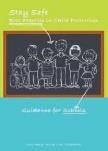 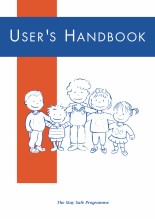 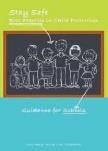 Stay Safe The Stay Safe programme is a personal safety skills programme for schools; its overall objective is to prevent child abuse and other forms of child victimization (also Stay Safe Best Practice in Child Protection guidelines) Child Abuse Prevention Programme, Bridge House, Cherry Orchard Hospital, Dublin 10  01-6206347  staysafe@pdst.ie Resource Brief description Contact Details Best Practice guidelines in substance misuse prevention education This booklet provides information on and consolidates the use of best practice guidelines in the delivery of substance misuse prevention education in primary schools. It supports schools in formulating their substance use policy All resources from the Substance Misuse Prevention Programme available from: All resources from the Substance Misuse Prevention Programme available from: Understanding substances and substance use A handbook for teachers drawing on the highly valued materials available to primary and post primary schools  PDST 14 Joyce Way, Park West Business Park, Nangor Rd, Dublin 12  01-4358587 info@pdst.ie  Circle Time/ Am Ciorcail DVD This DVD was developed as a resource to encourage and enhance the use of Circle Time as an active learning strategy in the classroom. PDST 14 Joyce Way, Park West Business Park, Nangor Rd, Dublin 12  01-4358587 info@pdst.ie  What is a drug DVD (6th class lesson) This DVD was developed as a resource for teachers to support and model the teaching of the knowledge component (drugs lessons) in the Walk Tall programme PDST 14 Joyce Way, Park West Business Park, Nangor Rd, Dublin 12  01-4358587 info@pdst.ie  Name of resource Brief description  Contact details Resource pack for RSE in primary schools A resource to support teachers in policy development and in teaching the sensitive content of the RSE lessons at the various class levels Resource pack for RSE in primary schools A resource to support teachers in policy development and in teaching the sensitive content of the RSE lessons at the various class levels All resources are available from: PDST Health and Wellbeing administrator C/O Co. Wexford Education Centre Milehouse Rd, Enniscorthy, Co. Wexford  053 9239105 healthandwellbeing@pdst.ie See also the PDST website www.pdst.ie under SPHE Resource list for Primary Schools Additional resources that may support schools in the implementation of the RSE programme All resources are available from: PDST Health and Wellbeing administrator C/O Co. Wexford Education Centre Milehouse Rd, Enniscorthy, Co. Wexford  053 9239105 healthandwellbeing@pdst.ie See also the PDST website www.pdst.ie under SPHE Resources for students with learning difficulties Resource lists and differentiation templates to support teachers in implementing the content of the sensitive lessons All resources are available from: PDST Health and Wellbeing administrator C/O Co. Wexford Education Centre Milehouse Rd, Enniscorthy, Co. Wexford  053 9239105 healthandwellbeing@pdst.ie See also the PDST website www.pdst.ie under SPHE Interim curriculum and guidelines for primary schools Provides an overview of the content of RSE for all class levels and addresses considerations for planning and implementing RSE All resources are available from: PDST Health and Wellbeing administrator C/O Co. Wexford Education Centre Milehouse Rd, Enniscorthy, Co. Wexford  053 9239105 healthandwellbeing@pdst.ie See also the PDST website www.pdst.ie under SPHE Name of resource Brief description Contact details Stay Safe for children with learning difficulties A resource to assist teachers in introducing personal safety skills to children in special education.  All resources are available from: Child Abuse Prevention Programme, Bridge House, Cherry Orchard Hospital, Dublin 10  01-6206347 staysafe@pdst.ie Stay Safe –A Parent’s Guide In booklet and DVD format  to introduce the Stay Safe programme to parents and outline the topics in the programme All resources are available from: Child Abuse Prevention Programme, Bridge House, Cherry Orchard Hospital, Dublin 10  01-6206347 staysafe@pdst.ie Stay Safe CD A CD of songs to accompany the Stay Safe programme All resources are available from: Child Abuse Prevention Programme, Bridge House, Cherry Orchard Hospital, Dublin 10  01-6206347 staysafe@pdst.ie Stay Safe DVD A dvd to accompany the topics of the Stay Safe programme All resources are available from: Child Abuse Prevention Programme, Bridge House, Cherry Orchard Hospital, Dublin 10  01-6206347 staysafe@pdst.ie Resource Brief description Contact details 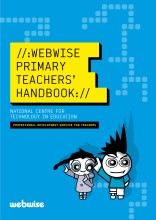 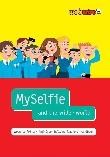 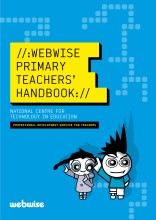 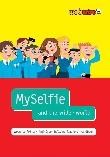 Webwise The webwise programme has been specifically designed for teachers who wish to introduce internet safety into their teaching of the SPHE Curriculum. This programme compliments and extends the messages of the Stay Safe programme. NEW Anti-cyber-bullying teaching resource:  #myselfie PDST Technology in Education, Dublin City Universuty, Dublin 9  01 7008200 Online at www.webwise.ie 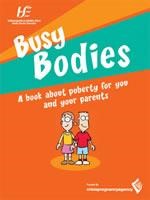 Busy Bodies Busy Bodies Adolescent Development Programme provides information on the physical and emotional changes that children may experience during puberty. Busy Bodies was developed to support the teaching of the 5th and 6th class component of Relationships and Sexuality Education (RSE) within the context of Social Personal and Health Education. To order a free copy of the DVD and student copies of the booklet, teachers need to register as a professional on healthpromotion.ie or follow this link: http://www.healthpromotion.ie/pub lication/fullListing?category=&searchHSE=busy+bodies 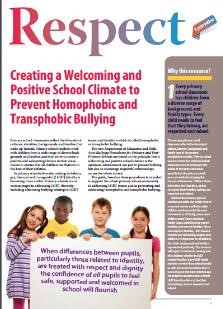 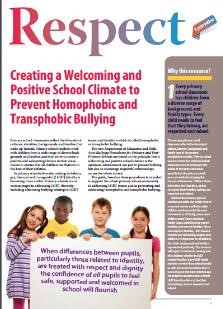 Respect Guidelines The Respect Guidelines were launched by the Minister of Education Jan O’Sullivan to assist schools in creating a welcoming and positive school climate and help primary teachers to address homophobic and transphobic bullying http://www.glen.ie/attachments/INTO_GLEN_Primary_Teachers_Resource.pdf 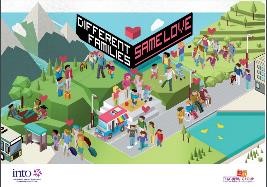 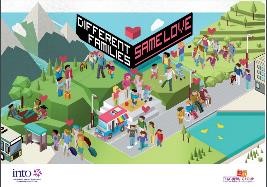 Different Families, Same Love Poster Different Families - Picture Book Lessons (GLEN) List of picture books that support inclusion (INTO) Different Families, Same Love Poster  Different Families Picture Book Lessons  Picture Books for Inclusion (INTO)  Other Useful Resources (INTO) 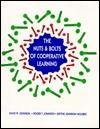 The Nuts and Bolts of Cooperative Learning  A practical guide to using cooperative learning in the classroom. Johnson, Johnsoon and Hollubec 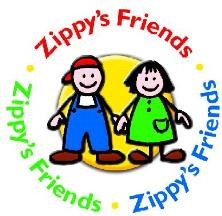 Zippy’s Friends A programme for five to seven year olds which improves the abilities of young children to cope with difficulties and develops social skills and assertiveness Health Service Executive Mary Kilraine Hannon, Health Promotion Officer, HSE Service, West City Centre, Seamús Quirke Rd, Galway mary.kilrainehannon@hse.ie 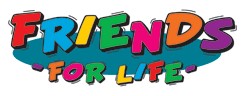 Friends for Life This programme is a school-based positive mental health programme that helps students to develop effective strategies to deal with worry, stress and change and teaches the skills required to reduce anxiety and promote resilience. Check your local Education Centre for a Friends for Life course in your area 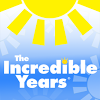 The Incredible Years  www.incredibleyears.com 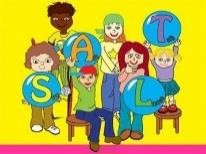 Stop, Ask, Listen, Talk (SALT) Through the S.A.LT. programme, children will learn what conflict is, what it feels like to be in conflict and how to negotiate effectively to create a better outcome for themselves and others Available to purchase from : Drumcondra Education Centre Dublin 9  01 8576400 info@ecdrumcondra.ie 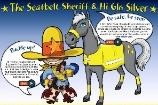 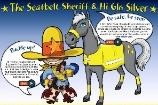 Be Safe Be Safe’ is an activity- based resource pack on road safety, fire safety and water safety. Seatbelt Sherrif and Hi Glo Silver These initiatives encourage children to become ambassadors for wearing seat-belts and hi-viz clothing. Research and Education unit Road Safety Authority, Moy Valley Business Park, Primrose Hill, Ballina, Co. Mayo  1890 50 60 80 education@rsa.ie 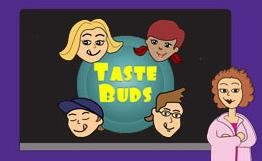 Taste Buds A resource aimed at children aged eight to ten years and aims to help children enjoy learning about the origins and production of food and the importance of eating a balanced diet and physical activity Safefood  1850 40 45 67  www.safefood.eu 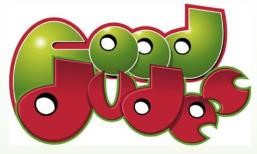 Food Dudes Food Dudes is a programme that encourages children to eat more fruit and vegetables both in school and at home. It is based on positive role models (the Food Dudes characters), repeated tasting and rewards.  www.fooddudes.ie 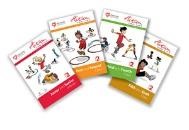 Action for Life Volume 2 A physical activity programme for all class levels with health related activities to support SPHE. Action for Life Volume 2 A physical activity programme for all class levels with health related activities to support SPHE. Irish Heart Foundation 50 Ringsend Rd, Dublin 4  01 6685001  eflannery@irishheart.ie Bí Folláin A programme to support social, personal  and health education in primary schools. Bí Folláin A programme to support social, personal  and health education in primary schools. Curriculum Development Unit, Mary Immaculate College, South Circular Rd, Limerick  061 204300 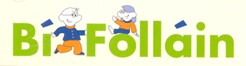 Bí Folláin A programme to support social, personal  and health education in primary schools. Bí Folláin A programme to support social, personal  and health education in primary schools. Curriculum Development Unit, Mary Immaculate College, South Circular Rd, Limerick  061 204300 Bí Folláin A programme to support social, personal  and health education in primary schools. Bí Folláin A programme to support social, personal  and health education in primary schools. Curriculum Development Unit, Mary Immaculate College, South Circular Rd, Limerick  061 204300 School Work’s School Work’s A resource pack on the three interlinking issues of child labour, the right to education and fair-trade set in the context of Nicaragua with a set of support photographs A resource pack on the three interlinking issues of child labour, the right to education and fair-trade set in the context of Nicaragua with a set of support photographs INTO Vere Foster House, 35 Parnell Square, Dublin 1  01-8047700  info@into.ie Working Together for Positive Behaviour  A guide for teachers and schools Working Together for Positive Behaviour  A guide for teachers and schools This resource explores the nature of behaviour and outlines a process by which teachers and others who work with children in schools can develop approaches to behaviour which work well and maximise the potential of the learning environment for all This resource explores the nature of behaviour and outlines a process by which teachers and others who work with children in schools can develop approaches to behaviour which work well and maximise the potential of the learning environment for all Curriculum Development Unit, Mary Immaculate College, South Circular Rd, Limerick  061 204300 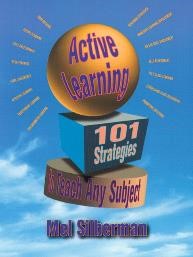 Active Learning 101 Strategies to Teach Any Subject Fresh ideas and innovative strategies to make learning active, with clear step-bystep instructions. Active Learning 101 Strategies to Teach Any Subject Fresh ideas and innovative strategies to make learning active, with clear step-bystep instructions. Mel Silberman What do you say? 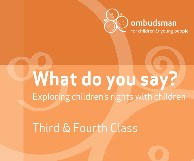 What do you say? Exploring children’s rights with children consists of activities that explore issues relating to children’s rights. It contains references to rights in the UN Convention on the Rights of the Child and the Constitution. Ombudsman for Children Office Millennium House Strand Street Great, Dublin 1  01 8656800 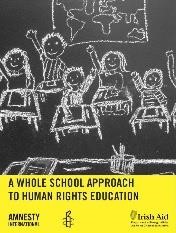 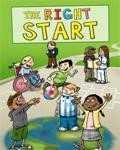 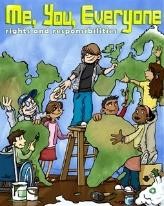 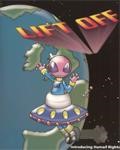 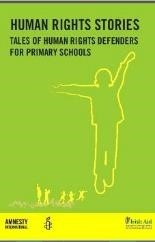 Human Rights Education: The whole school approach This resource provides practical suggestions for principals and teachers interested in taking a whole school approach to human rights education. The Right Start is designed for use with Junior Infants to Second Class and is focused on developing the skills of empathy, communication, cooperation, respect and responsibility and conflict resolution. Me, You, Everyone is designed for use with third and fourth class. It focuses on knowledge of human rights issues while also building on the human rights skills and attitudes fostered and developed in “The Right Start”. Lift Off is designed for use with fifth and sixth class. It again focuses on knowledge of human rights issues while further fostering and developing the skills and attitudes acquired from the previous resources. Human Rights Stories provides five tales of human rights defenders, written in a version for older and younger learners. The resource includes a range of curriculum links, lesson activities, class questions, worksheets and teacher's notes. Engaging with the stories through discussion, creative thinking and character exploration can support the development of literacy. Through the medium of storytelling, human rights situations can be explored on a level which children can encounter the real life impact of human rights in practice. All resources for Human Rights Education available from: Amnesty International Ireland Sean McBride House 48 Fleet Street, Dublin 2 Caitlin Lewis  01-8638317 hre@amnesty.ie www.amnesty.ie 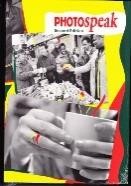 Photospeak A resource bank of black and white photographs to support use of this methodology in the curriculum. Partners in Faith 14K Fatima Mansions, Rialto, Dublin 8  01 4535348 info@partnersinfaith.ie 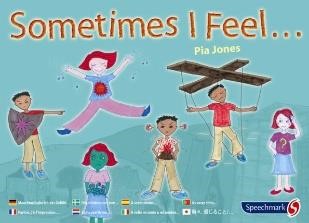 Sometimes I Feel...Pia Jones A resource of cards to help children identify and explore feelings. Speechmark Publishing Ltd. Outside the Box Learning Resources Ltd. Jigginstown Commercial Centre, Newbridge Rd, Naas, Co Kildare  045 856344 info@outsidetheboxleaning.com 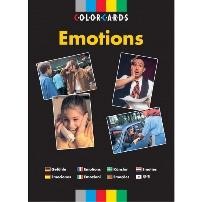 Colorcards Emotions A resource of cards that have been designed to enable students to focus on the subject of emotions more easily. The photographs are divided into three groups, each with a different emphasis i) individual people ii) Difficult situations iii) enjoyable situations Eoin O Riordan Educational Resources 83 Woodstock, Kilcoole, Co. Wicklow  087 2362757 Eor.resources@gmail.com 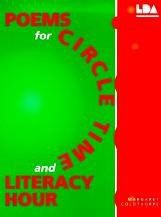 Poems for Circle Time Margaret Goldthorpe 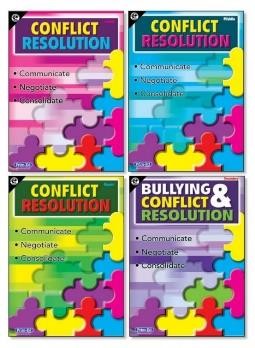 Conflict Resolution  An comprehensive 4-book photocopiable series to incorporate into your SPHE lesson plans that provides conflict resolution techniques for dealing with conflict issues in the classroom. Posters to compliment the books also available.  Prim-Ed publishing http://www.prim-ed.com/webshop/root/SPHE/Conflict-Resolution  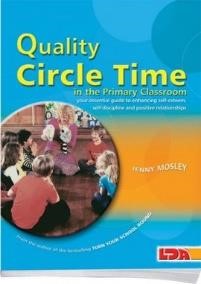 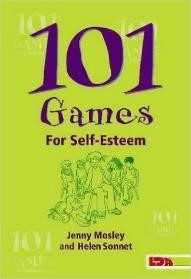 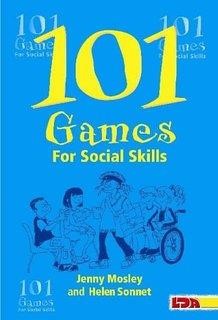 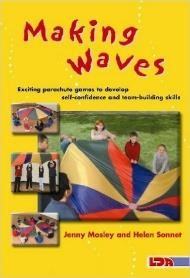 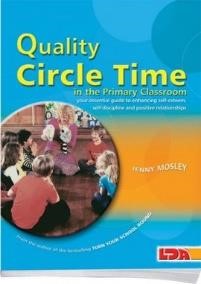 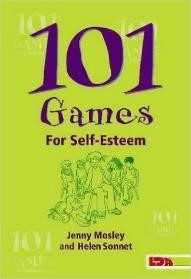 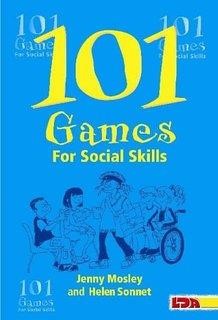 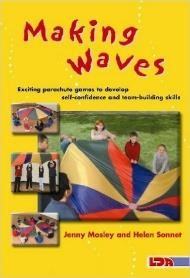 Books by Jenny Mosley Quality Circle Time More Quality Circle Time 101 Games for Self Esteem 101 Games for Social Skills 101 Games for Better Behaviour Making Waves (parachute games) Website www.pdst.ie Contains SPHE teaching and planning resources. SPHE curriculum Glance Cards available from http://ppds.pdst.ie/images/stories/curriculum_pages/sphe/spheallstrandunits.pdf  http://www.education.ie/en/Schools-Colleges/Services/National-Educational-Psychological-Service-NEPS/Resources-Publications.html Contains support materials, publications and resources available from the National Educational Psychological Service.  http://www.cccoe.net/social/skillslist.htm Outlines simple tips for the development of social skills in middle classes. http://www.nicurriculum.org.uk/key_stages_1_and_2/areas_of_learning/pdmu/living_learning_together/home.a sp SPHE resources for Northern Ireland Curriculum. This subject is called personal development and mutual understanding. This resource is presented at seven levels. Active learning is the central methodology used in this resource. www.healthinfo.ie A  HSE Health promotion website where teachers/practitioners can register as professionals and order resources online. The service is free. The SPHE post holder should register here. Materials available include, safety DVDs, Busy Breaks DVD and Books and much more.  www.actionforhealthykids.org Action for Healthy Kids is your “go to” place for information, research, reports, facts and supporting materials to help you help a school become a healthier place – and to help our kids be healthier. Not a lot of ready to use classroom materials. www.agriaware.ie  Agriaware has a number of ongoing initiatives at primary level, many of which are intrinsically linked to the SPHE curriculum. www.dentalhealth.ieThe Dental Health Foundation website contains information on all the following areas: 1) The Healthy Mouth, 2) Caring for Your Children’s Teeth 3) The Link Between Oral Health and General Health 4) Oral Health Care Products 5) Information and Education on Fluorides. It also contains “Mighty Mouth” programme for infants and accompanying teachers manual. www.fooddudes.ie The website for the Healthy eating programme that many schools around the country have participated in. Contains curriculum links to SPHE and other subjects as well as posters and work cards that can be downloaded free of charge. www.ndc.ieThe National Dairy Council has re-launched the School Milk and Dairy Programme with a new website called the Fresh Milk Club. The Fresh Milk club website is dedicated to schools, parents and pupils. The site also contains information sheets and worksheets related to dairy products. www.sparky.orgThis well known site covers all subjects. It contains background material, lessons and project materials for SPHE and is delineated into the four class levels. It also contains lessons on internet safety for middle and senior classes. 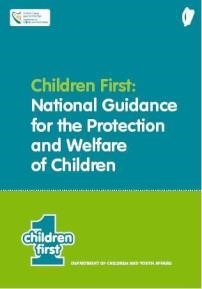 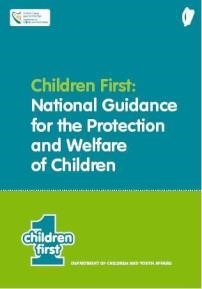 Children First Guidance The revised Children First: National Guidance for the Protection and Welfare of Children sets out a number of key messages relating to the duty to protect children. Among these are that the safety and welfare of children is everyone’s responsibility, that children will have safer lives where everyone is attentive to their wellbeing and that people who work with children across a range of areas understand their responsibility for safe practice and the reporting of concerns.   It provides greater clarity and guidance for individuals and organisations in identifying and responding appropriately to child abuse and neglect and sets out specific protocols for Social Workers in the Child and Family Agency, Gardaí and other front line staff in dealing with suspected abuse and neglect of children. Available from www.pdst.ie and www.dcya.ie Children First Guidance The revised Children First: National Guidance for the Protection and Welfare of Children sets out a number of key messages relating to the duty to protect children. Among these are that the safety and welfare of children is everyone’s responsibility, that children will have safer lives where everyone is attentive to their wellbeing and that people who work with children across a range of areas understand their responsibility for safe practice and the reporting of concerns.   It provides greater clarity and guidance for individuals and organisations in identifying and responding appropriately to child abuse and neglect and sets out specific protocols for Social Workers in the Child and Family Agency, Gardaí and other front line staff in dealing with suspected abuse and neglect of children. Available from www.pdst.ie and www.dcya.ie 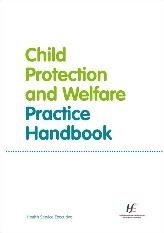 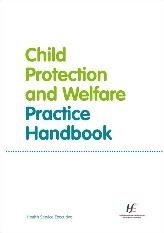 The Child Protection and Welfare Practice Handbook The Child Protection and Welfare Practice Handbook has been written as a practice resource to support best practice in frontline Child Protection and Welfare work.  It is based on the Children First National Guidelines 2011 and sets out the key issues in the areas of recognising abuse, responding to referrals, risk factors, assessment, planning and intervention. Available from www.pdst.ie and www.tusla.ie The Child Protection and Welfare Practice Handbook The Child Protection and Welfare Practice Handbook has been written as a practice resource to support best practice in frontline Child Protection and Welfare work.  It is based on the Children First National Guidelines 2011 and sets out the key issues in the areas of recognising abuse, responding to referrals, risk factors, assessment, planning and intervention. Available from www.pdst.ie and www.tusla.ie 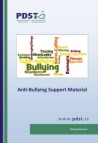 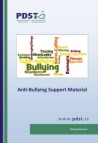 Anti-Bullying Prevention and Intervention Strategies This PDST anti-bullying support material is intended to be used by schools to assist them in the implementation of the Department of Education and Skills Anti-Bullying Procedures for Primary and Post-Primary Schools (2013). Available from www.pdst.ie Anti-Bullying Prevention and Intervention Strategies This PDST anti-bullying support material is intended to be used by schools to assist them in the implementation of the Department of Education and Skills Anti-Bullying Procedures for Primary and Post-Primary Schools (2013). Available from www.pdst.ie 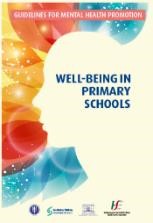 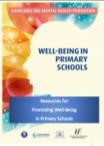 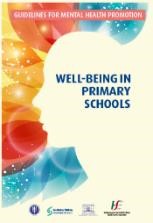 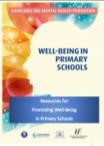 Wellbeing in Primary Schools These Guidelines have been developed by the National Educational Psychological Service in consultation with advisors from the Department of Education and Skills, the Health Service Executive, the Department of Health and the Department of Children and Youth Affairs. They provide practical guidance on how primary schools can promote mental health and well-being. A document outlining resources for promoting wellbeing in schools is also available. Available from www.education.ie Wellbeing in Primary Schools These Guidelines have been developed by the National Educational Psychological Service in consultation with advisors from the Department of Education and Skills, the Health Service Executive, the Department of Health and the Department of Children and Youth Affairs. They provide practical guidance on how primary schools can promote mental health and well-being. A document outlining resources for promoting wellbeing in schools is also available. Available from www.education.ie 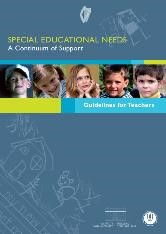 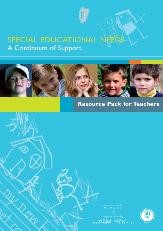 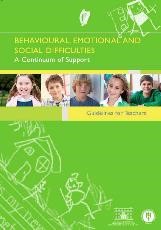 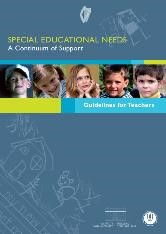 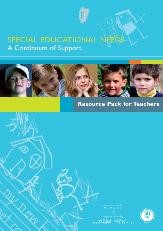 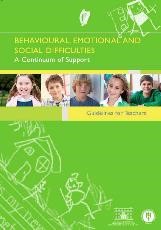 Continuum of Support Documents The focus of the guidelines is on the process schools and teachers may use to identify and cater for the special educational needs of individual pupils in proportion to the impact of those needs on their learning and socialisation. The process moves from simple classroom based interventions to more specialised and individualised interventions. Available from www.education.ie Circular 22/2010 – SPHE best practice guidelines for primary schools Circular 65/2011 – Child Protection Procedures for primary and post-primary schools Circular 43/2013 – Anti-bullying Procedures for primary and post-primary schools  Circular 22/2010 – SPHE best practice guidelines for primary schools Circular 65/2011 – Child Protection Procedures for primary and post-primary schools Circular 43/2013 – Anti-bullying Procedures for primary and post-primary schools  Circular 22/2010 – SPHE best practice guidelines for primary schools Circular 65/2011 – Child Protection Procedures for primary and post-primary schools Circular 43/2013 – Anti-bullying Procedures for primary and post-primary schools  